Publicado en Barcelona el 06/05/2021 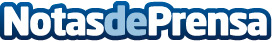 QIDA se suma al programa ‘Adeslas es más’Ofrece de manera complementaria y con condiciones ventajosas una atención domiciliaria de calidad a los asegurados de salud de AdeslasDatos de contacto:Natalia Virgili+34 936 318 450Nota de prensa publicada en: https://www.notasdeprensa.es/qida-se-suma-al-programa-adeslas-es-mas_1 Categorias: Medicina Sociedad Seguros http://www.notasdeprensa.es